ГОАОУ «ЦОРиО»  Выпускникам спортивного класса .2020год Кл. руководитель: Мальцева Пелагея ИвановнаМоим ученикам. Вот закончилась наша учеба.Пролетели все школьные дни. Неудачная четверть последняя, И звонок нам последний звенитВ тишине, на мобильных, заочно.В этот день наша школа пуста.Грустновато нам как-то, ребята….Этот день будем помнить всегда.Вы у нас все учились три года,Здесь вам дали всем много добра!Мы хотим, чтоб вы это понялиИ хорошими были всегда!Я хочу вам сейчас пожелать:« Чтобы все продолжали учитьсяИ умели друзей выбирать!Вам по жизни- попутного ветра!И рассветы с любовью встречать!От души, я всем вам желаю-Позитивами жить, не скучать!На добро никогда не скупитьсяИ добро от других получать!Чтобы ВЕРА, НАДЕЖДА,ЛЮБОВЬВам всегда всем могли помогать!И чтоб в жизни  вот « этого» годаНикогда, никогда не видать.Занимайтесь все спортом , ребята,Чтоб здоровье свое укреплять!И все то, что у нас в вас вложили,Вы по жизни могли применять!ДОБРА! УДАЧИ! ЗДОРОВЬЯ! ЛЮБВИ! СЧАСТЬЯ!Я хочу вам всем пожелать:ДОБРОГО ПУТИ…….!!!!!!» Как стая белых, голубей,Ввысь детство улетаетНо пусть оно в потоке днейХоть в мыслях посещаетИ пусть все беды унесетНаш голубь белокрылыйМы продолжаем свой полетИ будет он счастливым…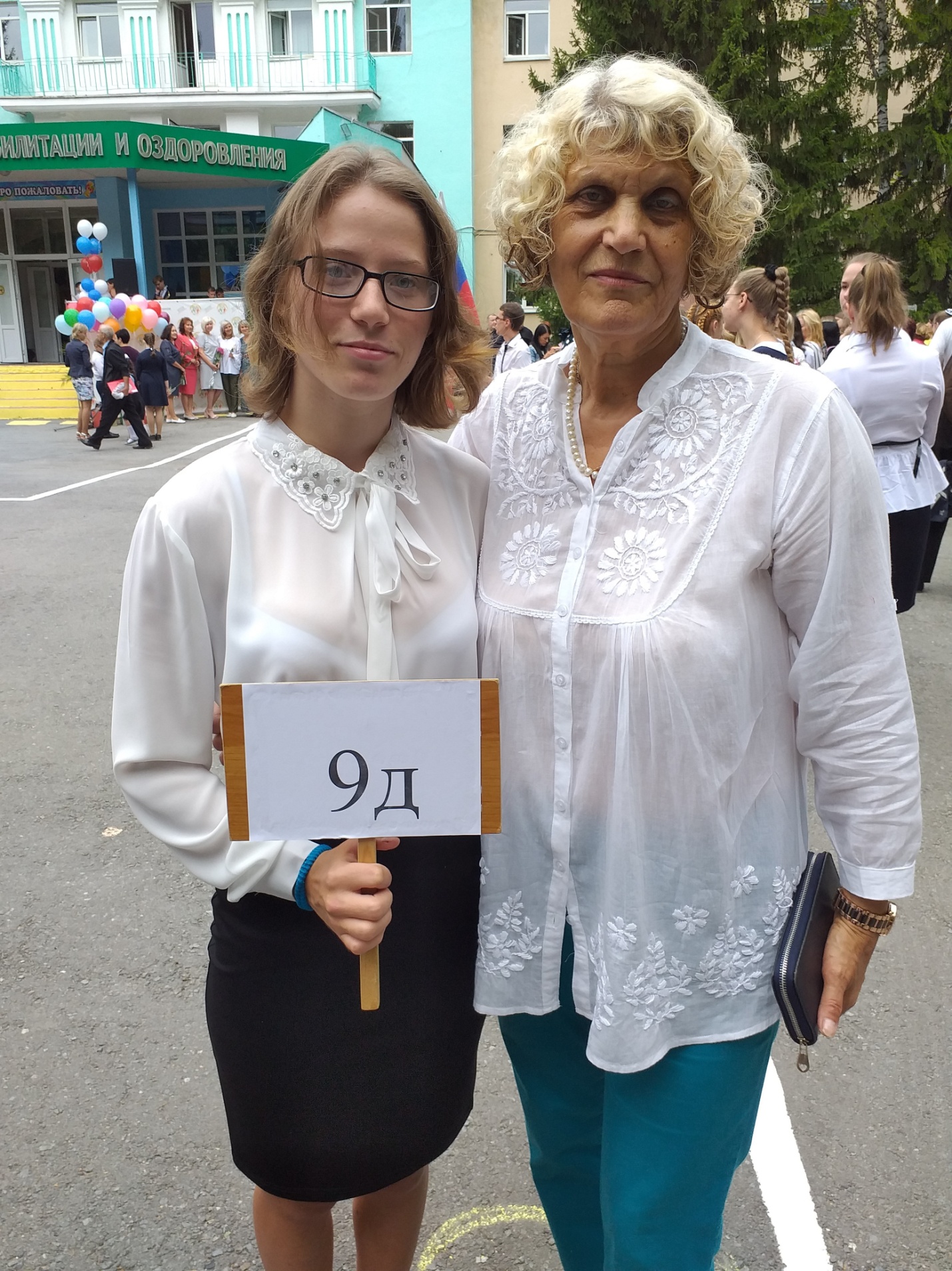                                1 сентября 2019год.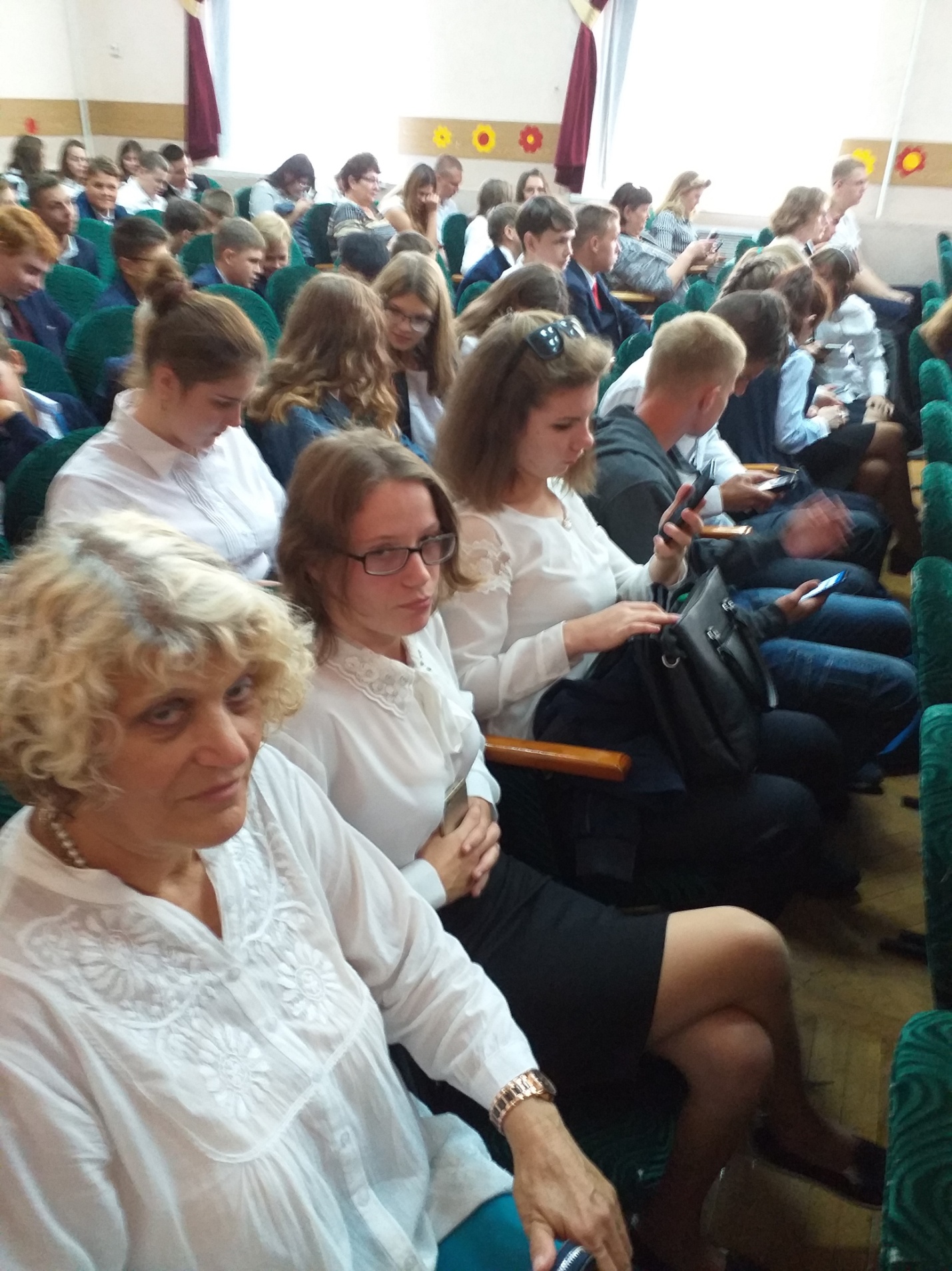        Вот он, первый урок в 9д….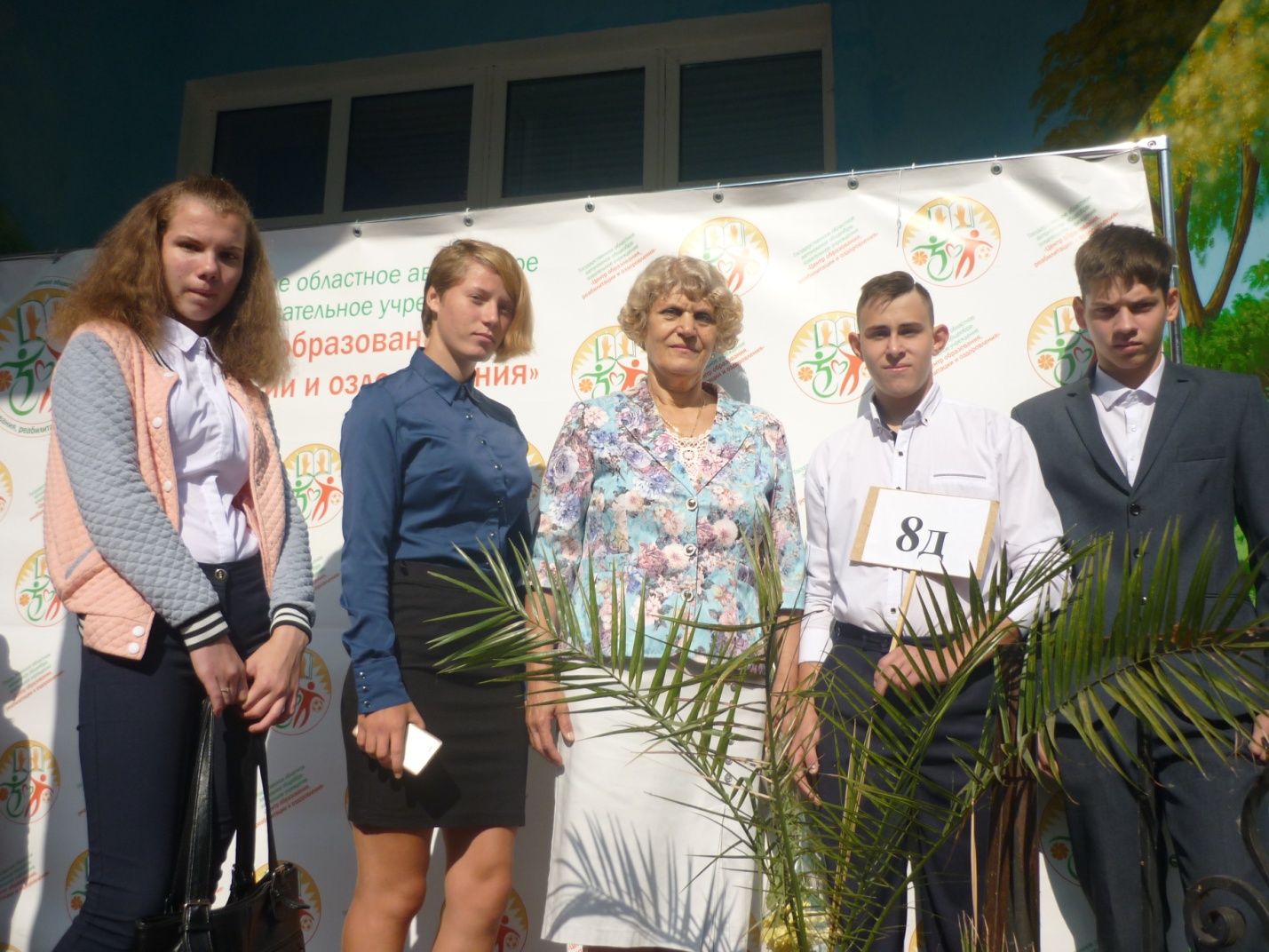 Сегодня день для вас особый –Последний день занятий в школе,Здесь 3 года учились вы И вот к финалу подошли.Вы в школу к нам пришли детьми,Теперь же стали взрослыми людьми.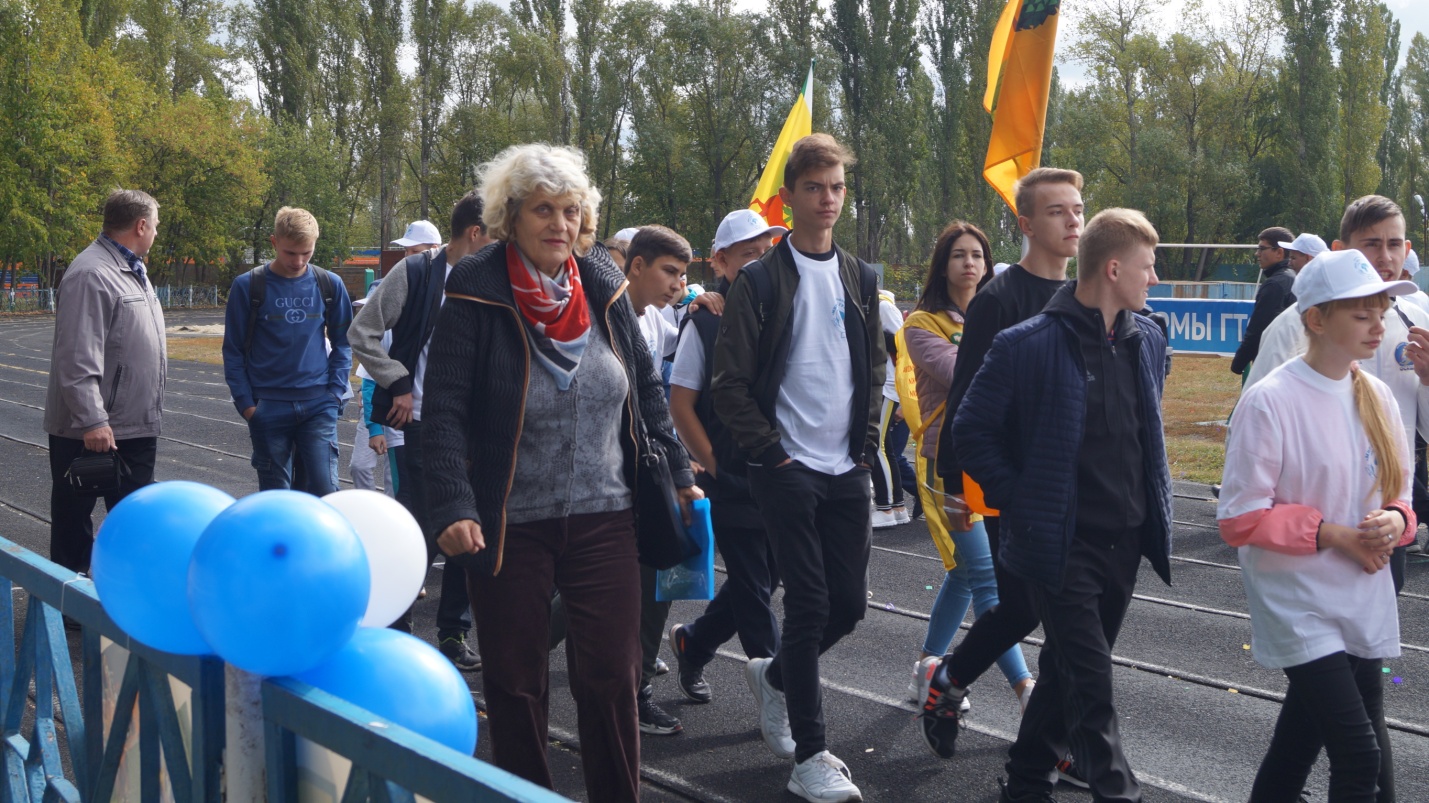 А мы вернёмся,  мы к  Вам  вернёмся,
И в сердце лёгкой грустью отзовёмся.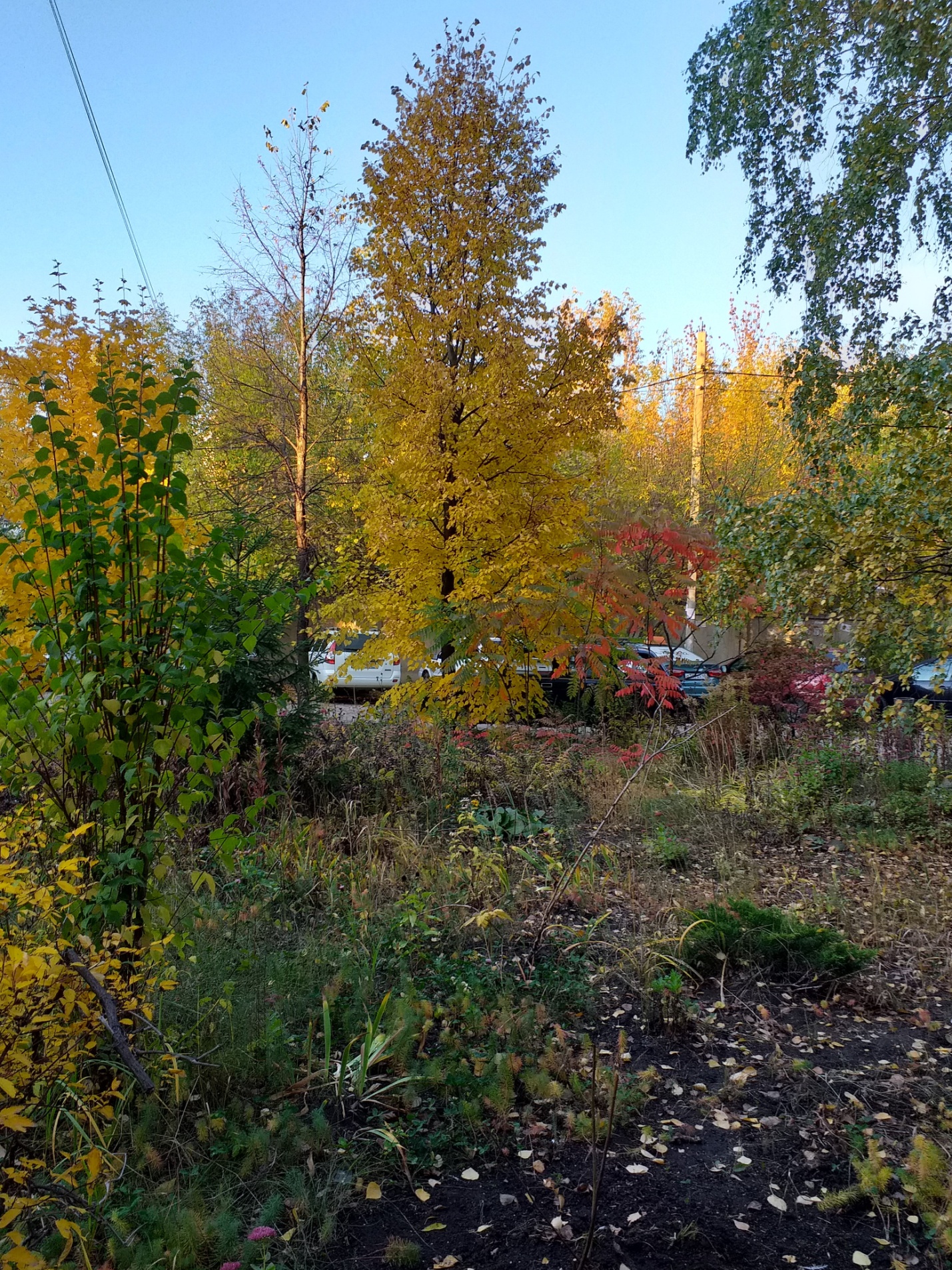 Знакомая осень, запомнить вас просит…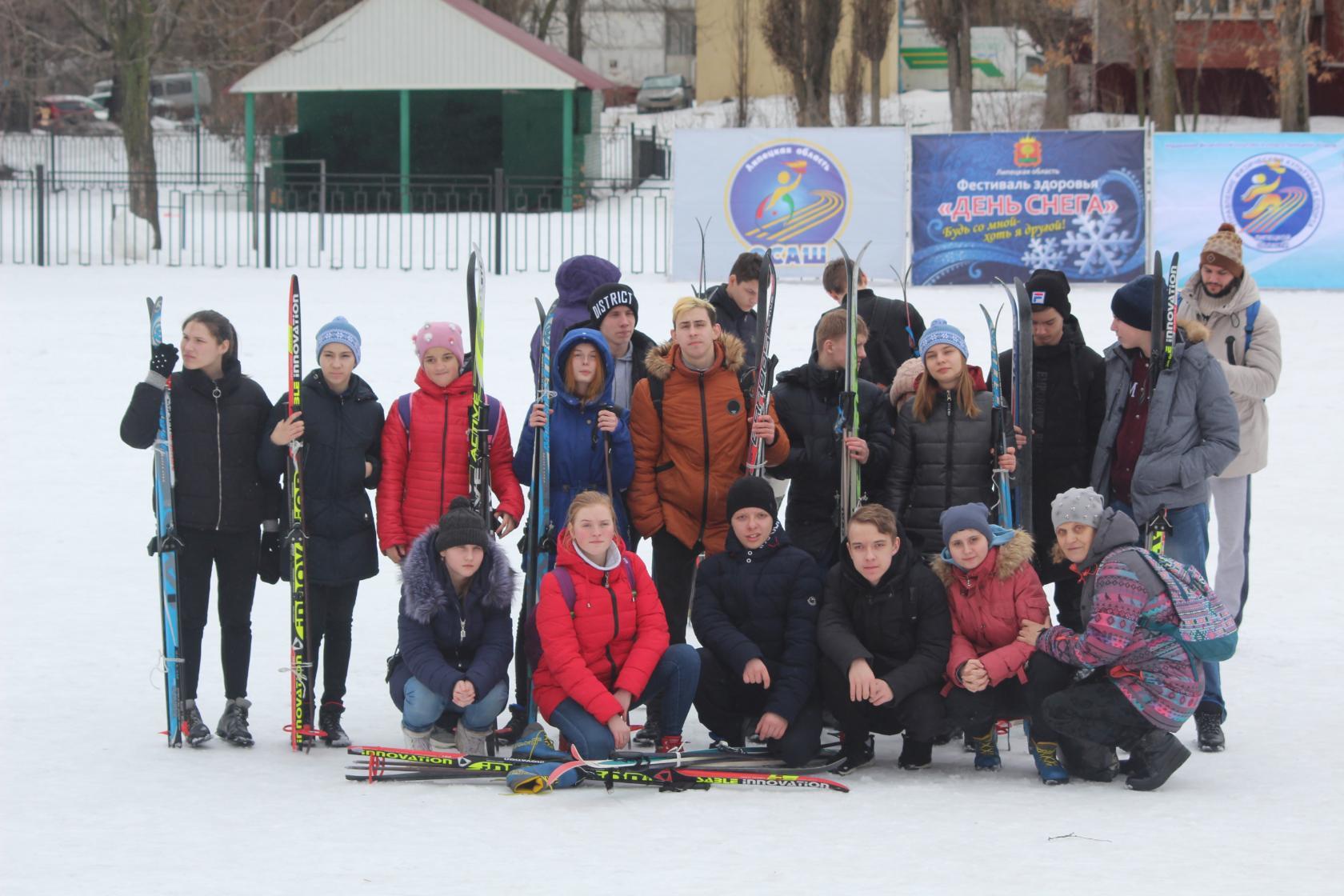 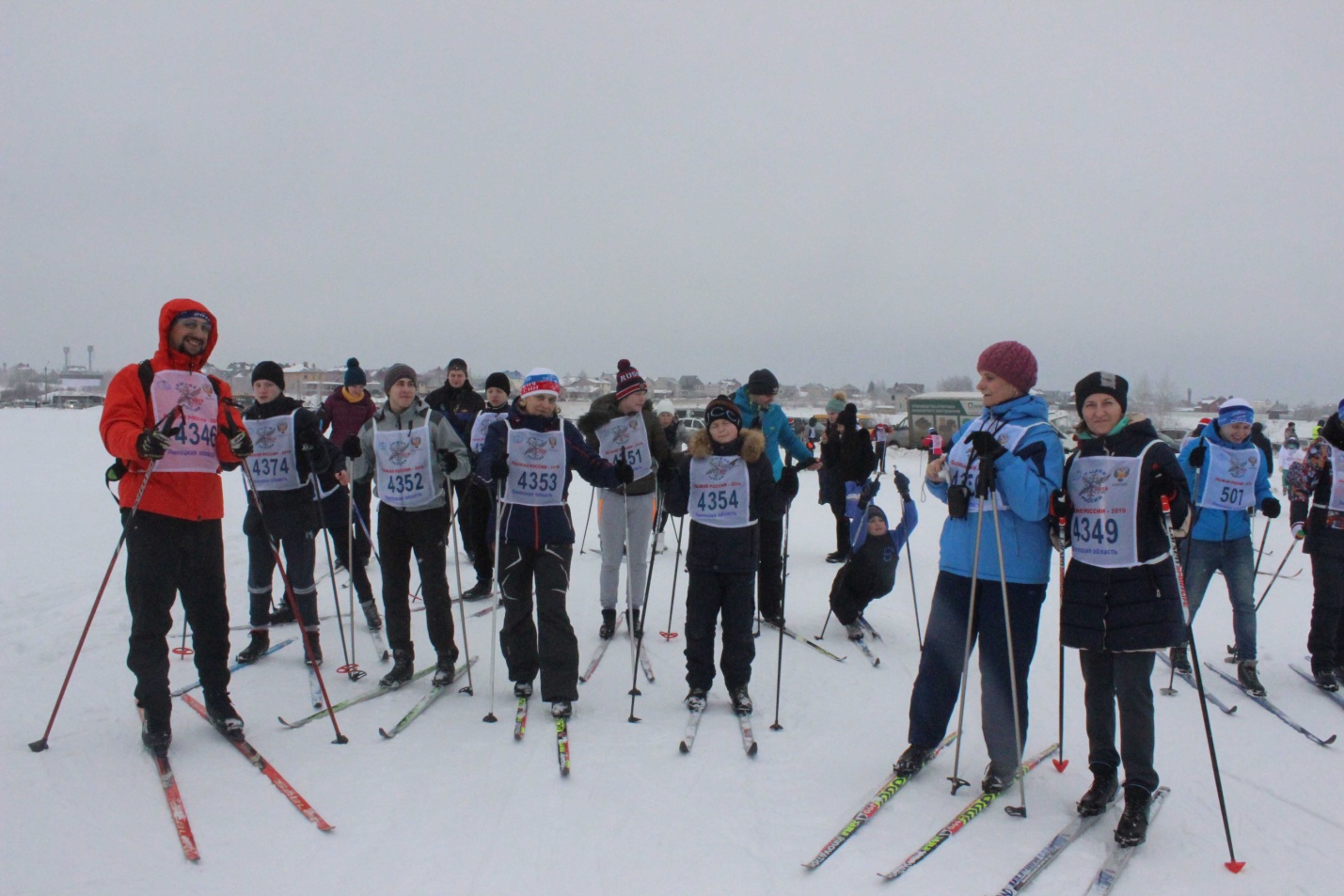 И зимы здесь былиНа лыжах ходили....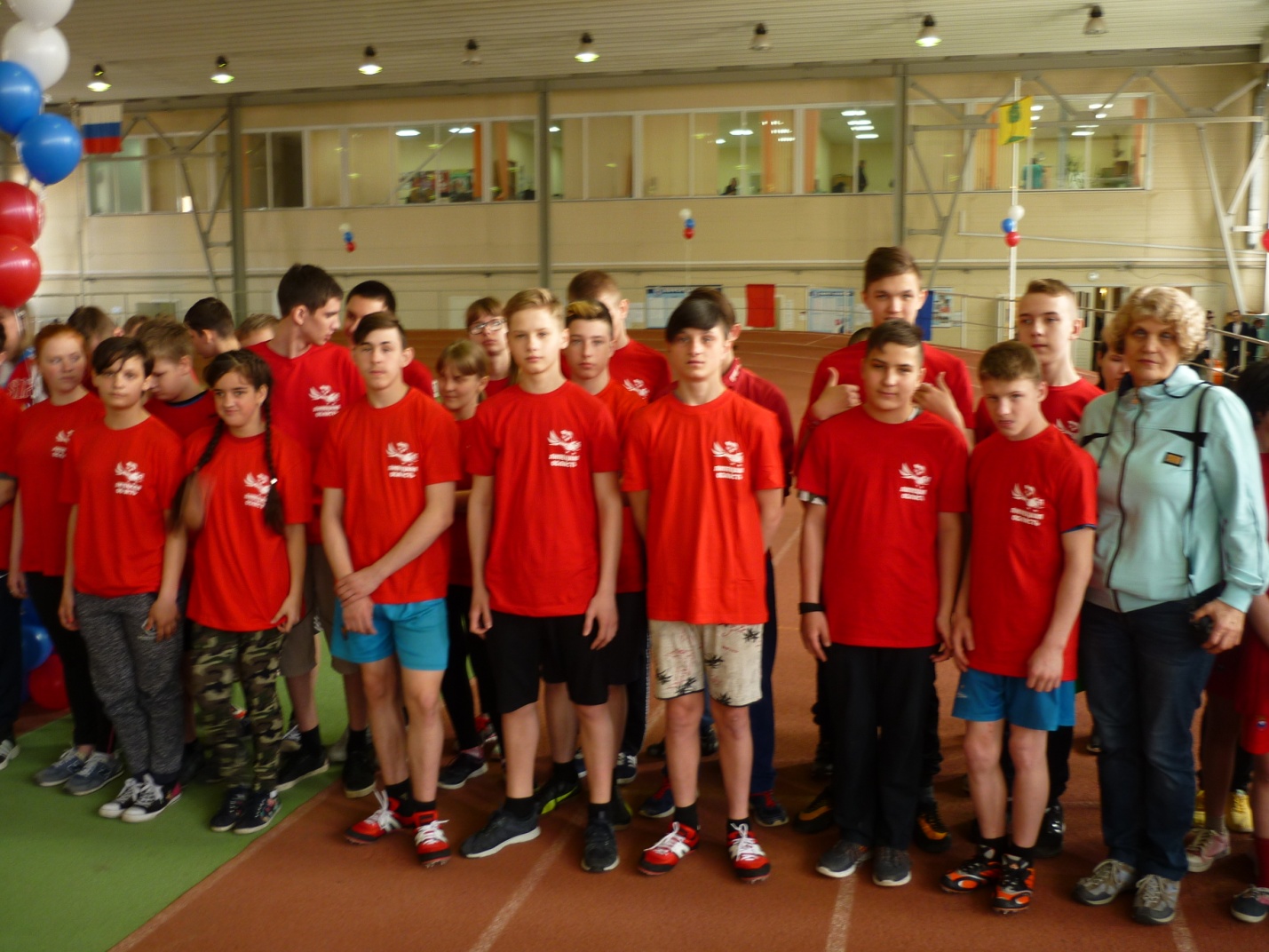 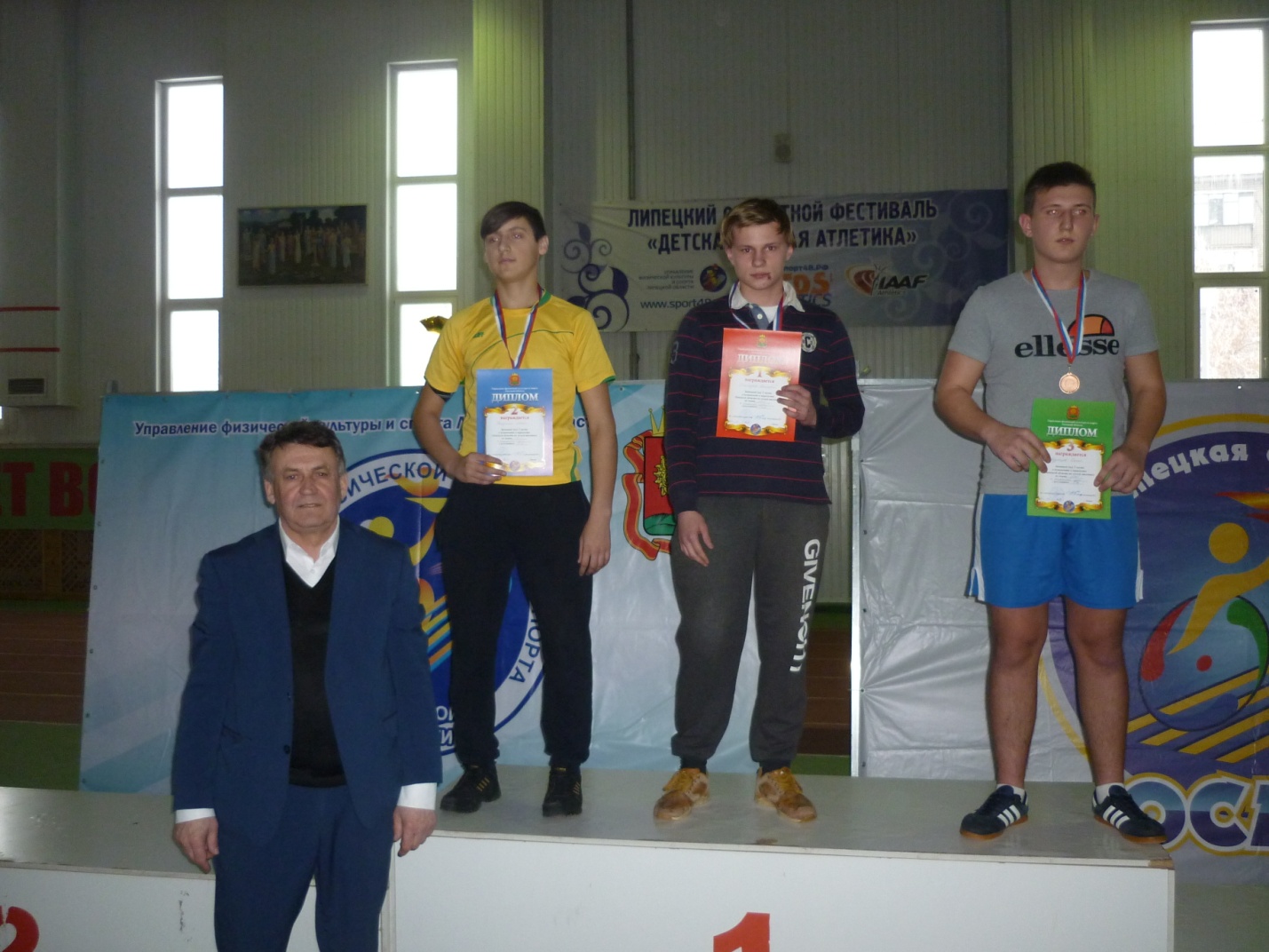 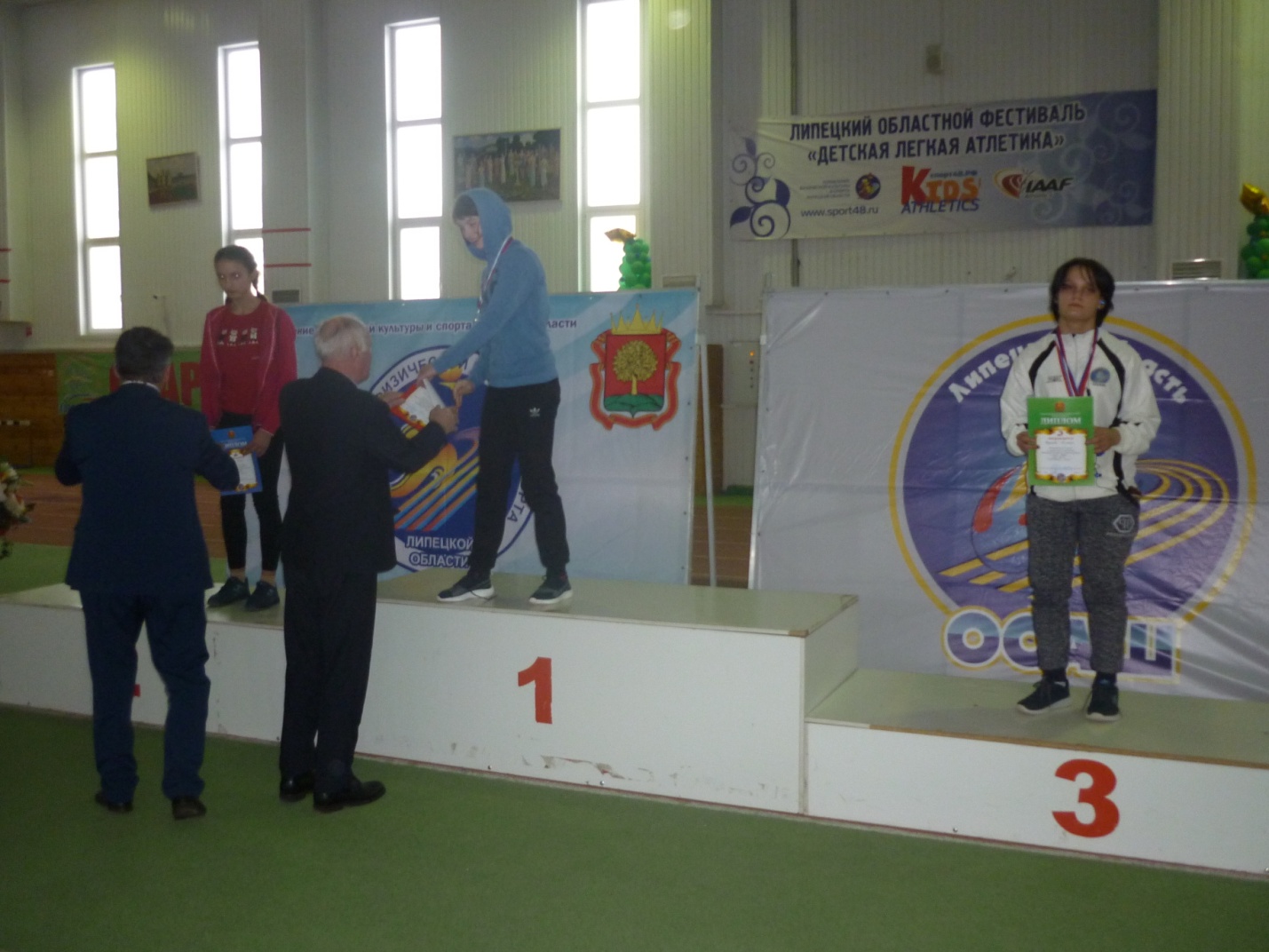 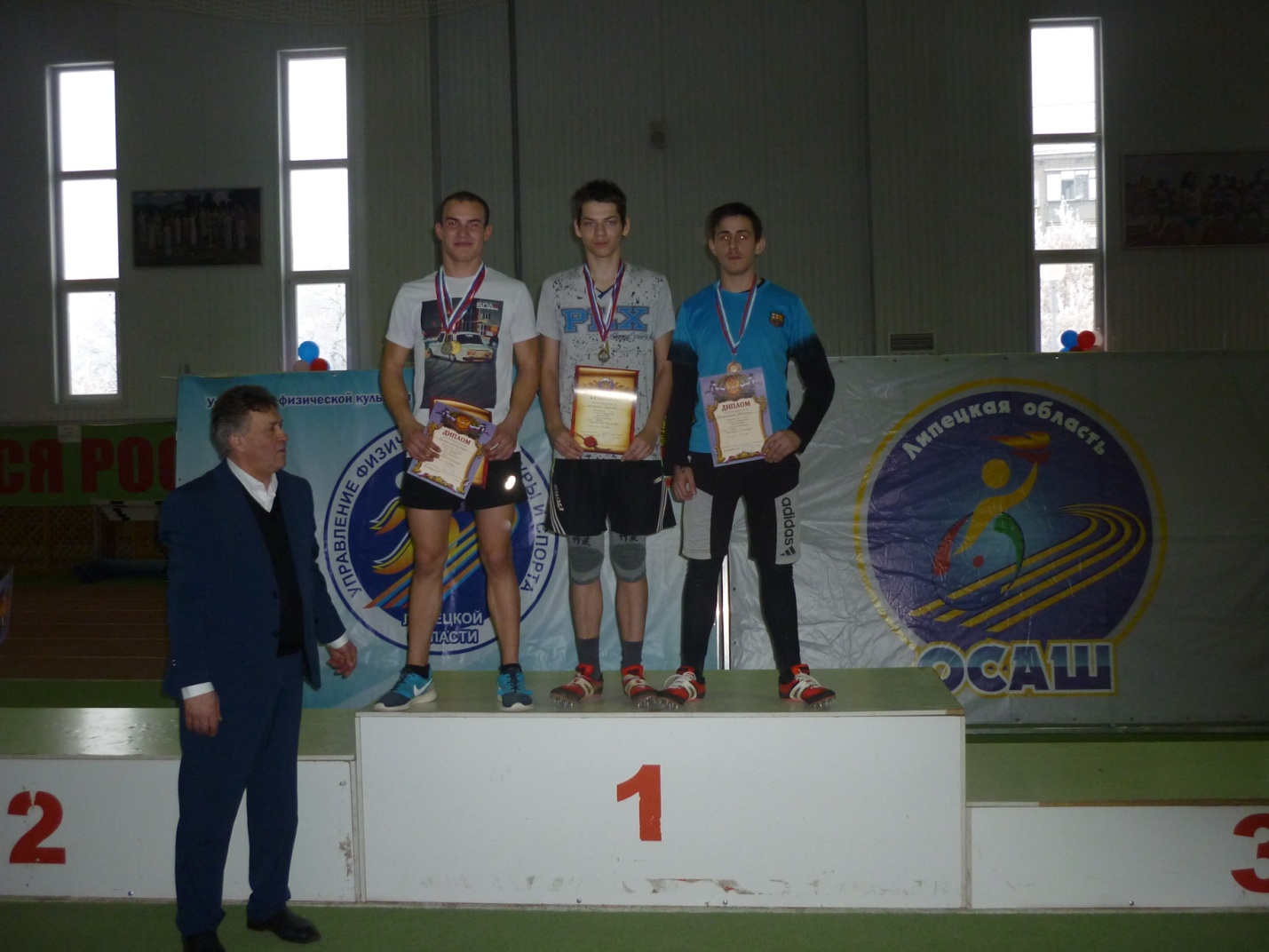 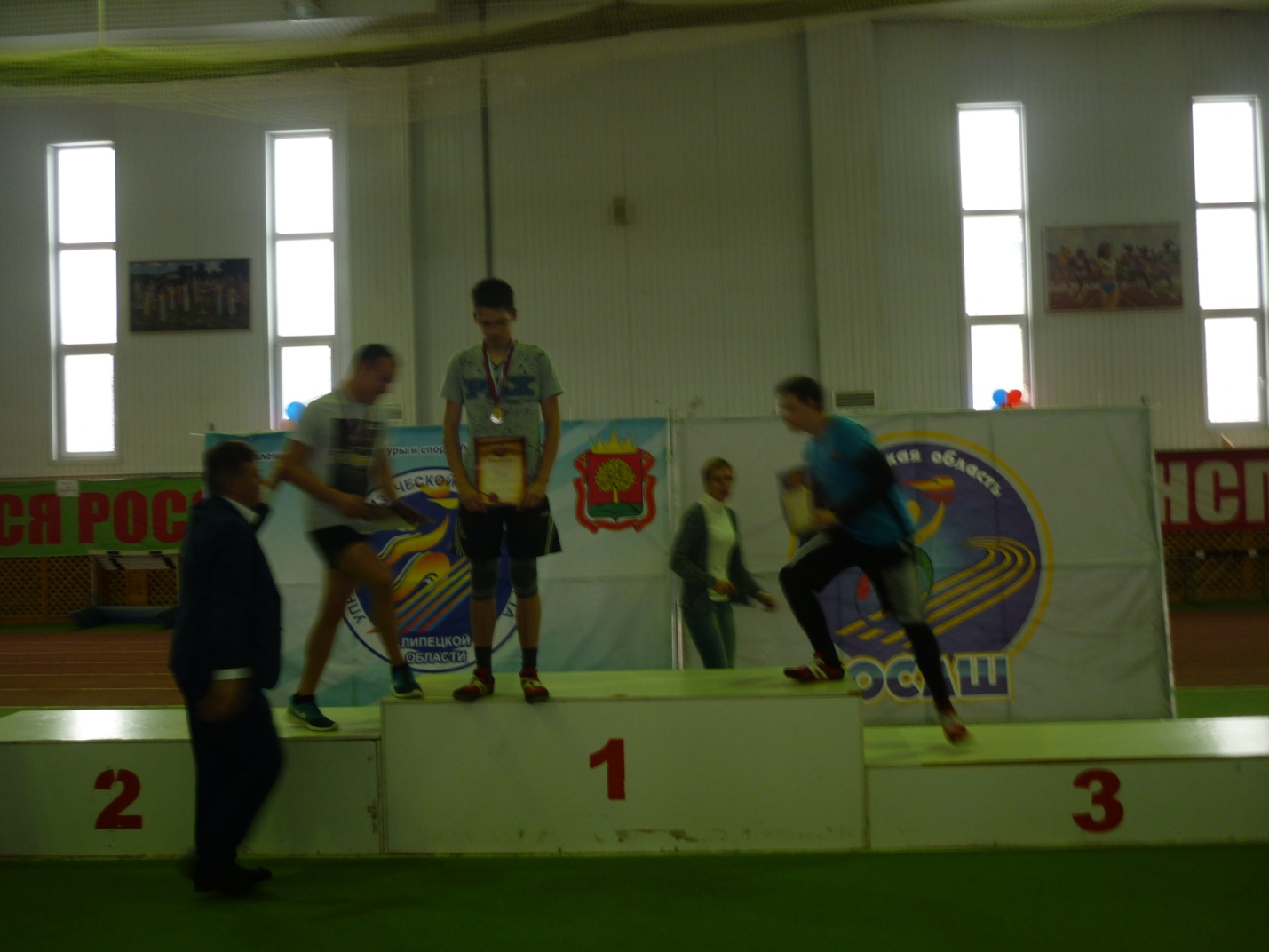 Наш «Молодежный» все мы любили……Давайте  же вместе  посидим мы немного
Нас  ждет новой жизни виток.
И перед большой незнакомой дорогой
Послушаем школьный звонок.День сегодня необычный:
Солнце  встало, умывшись росой.
На урок свой последний, прощальный
Отправляется класс выпускной.ФИЗКУЛЬТУРА!!!!.....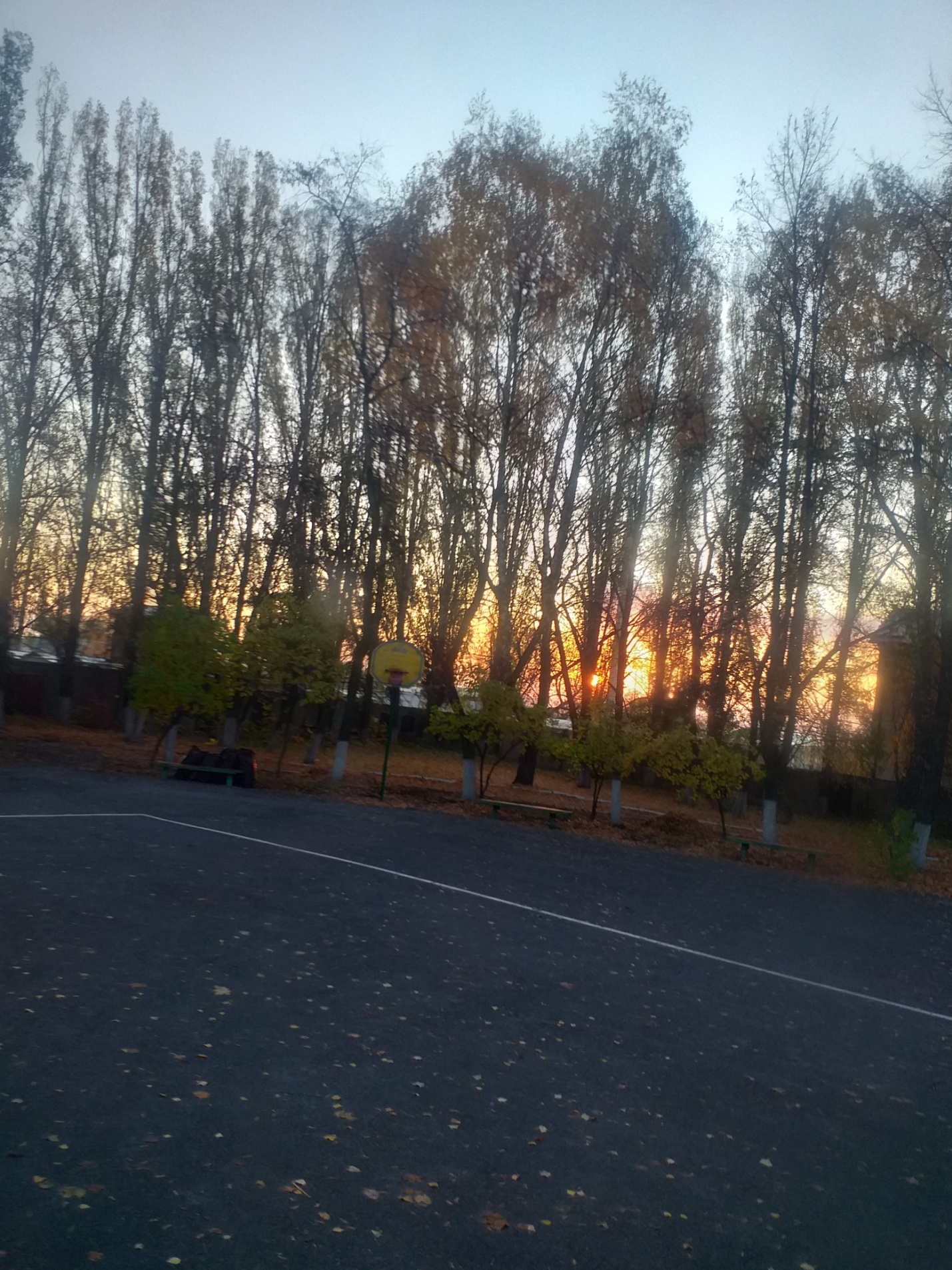 Вспомним , ребята, у школы закаты…..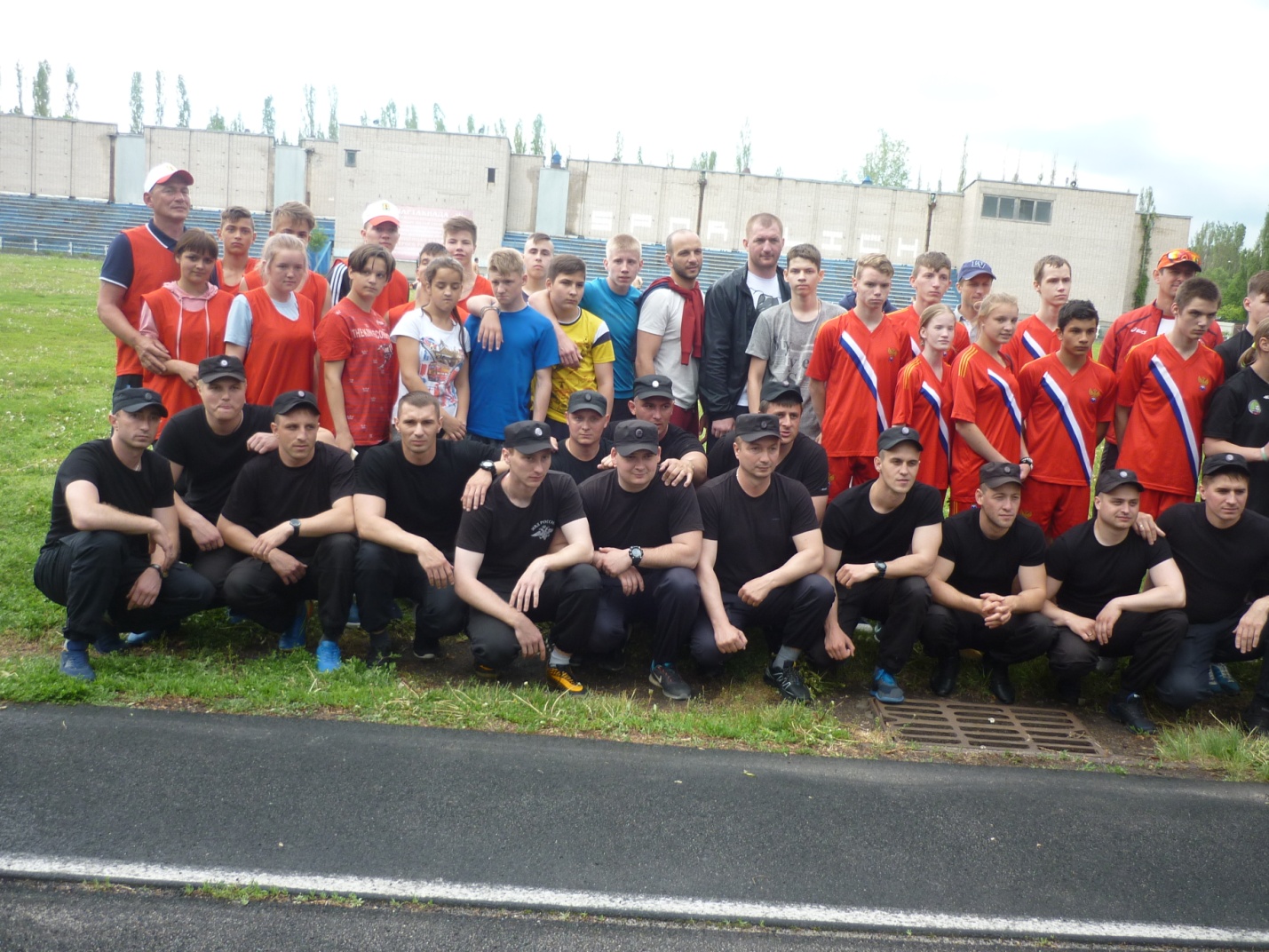 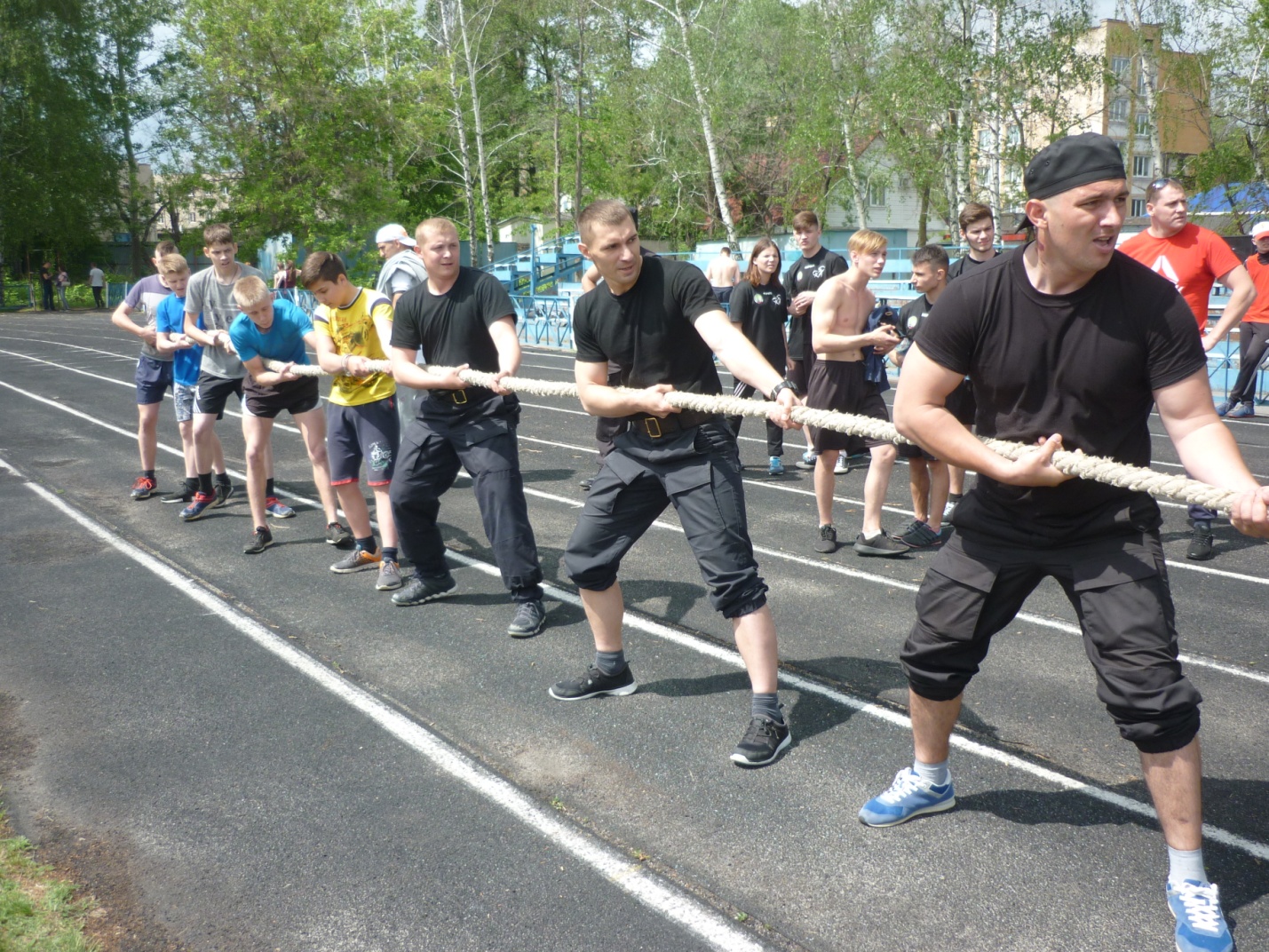 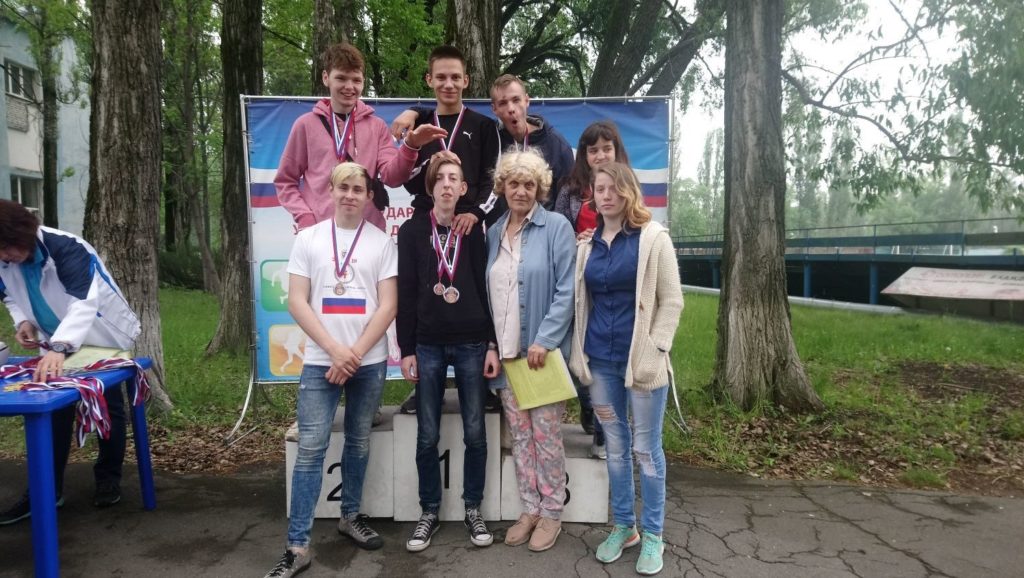 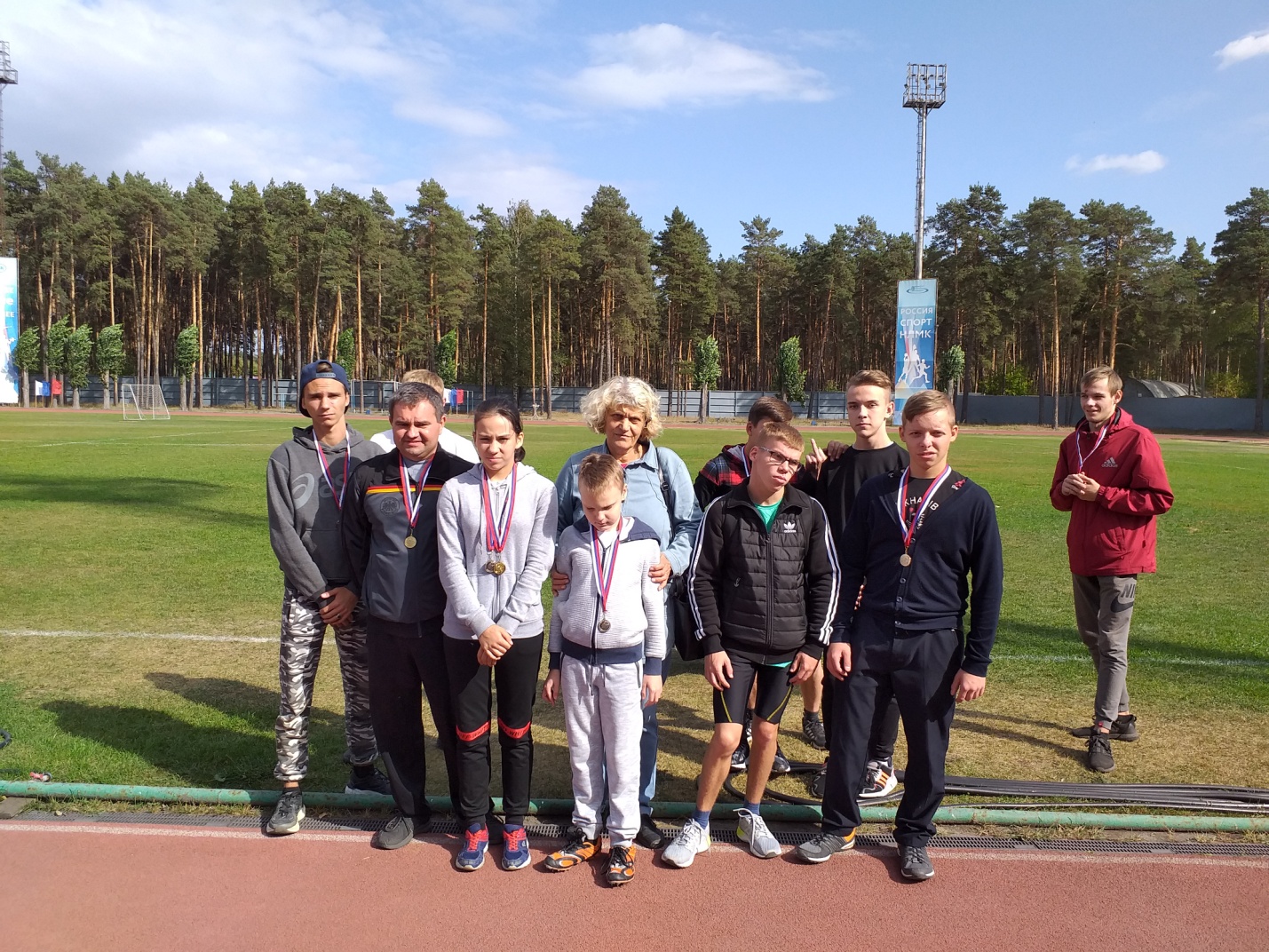 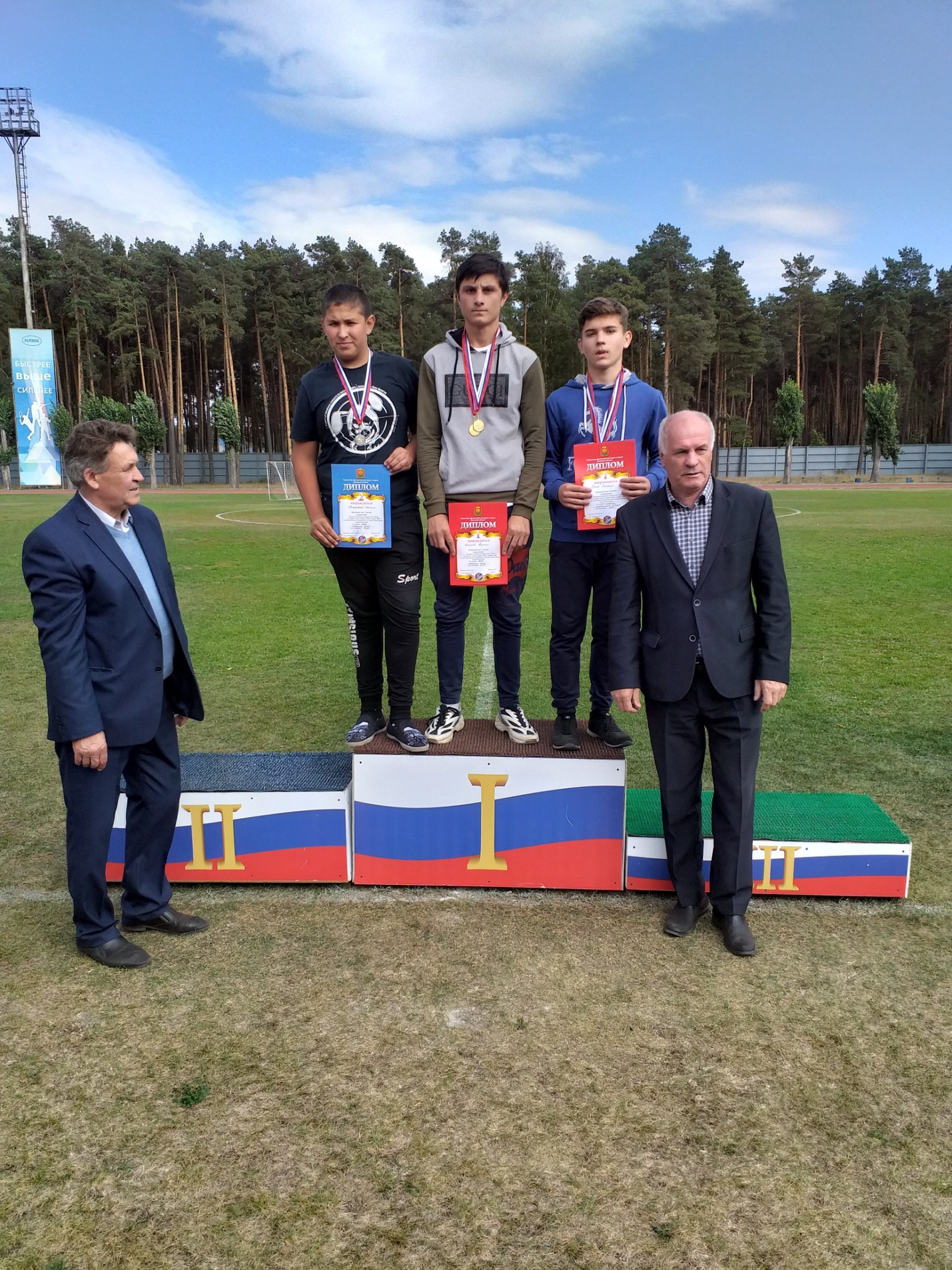 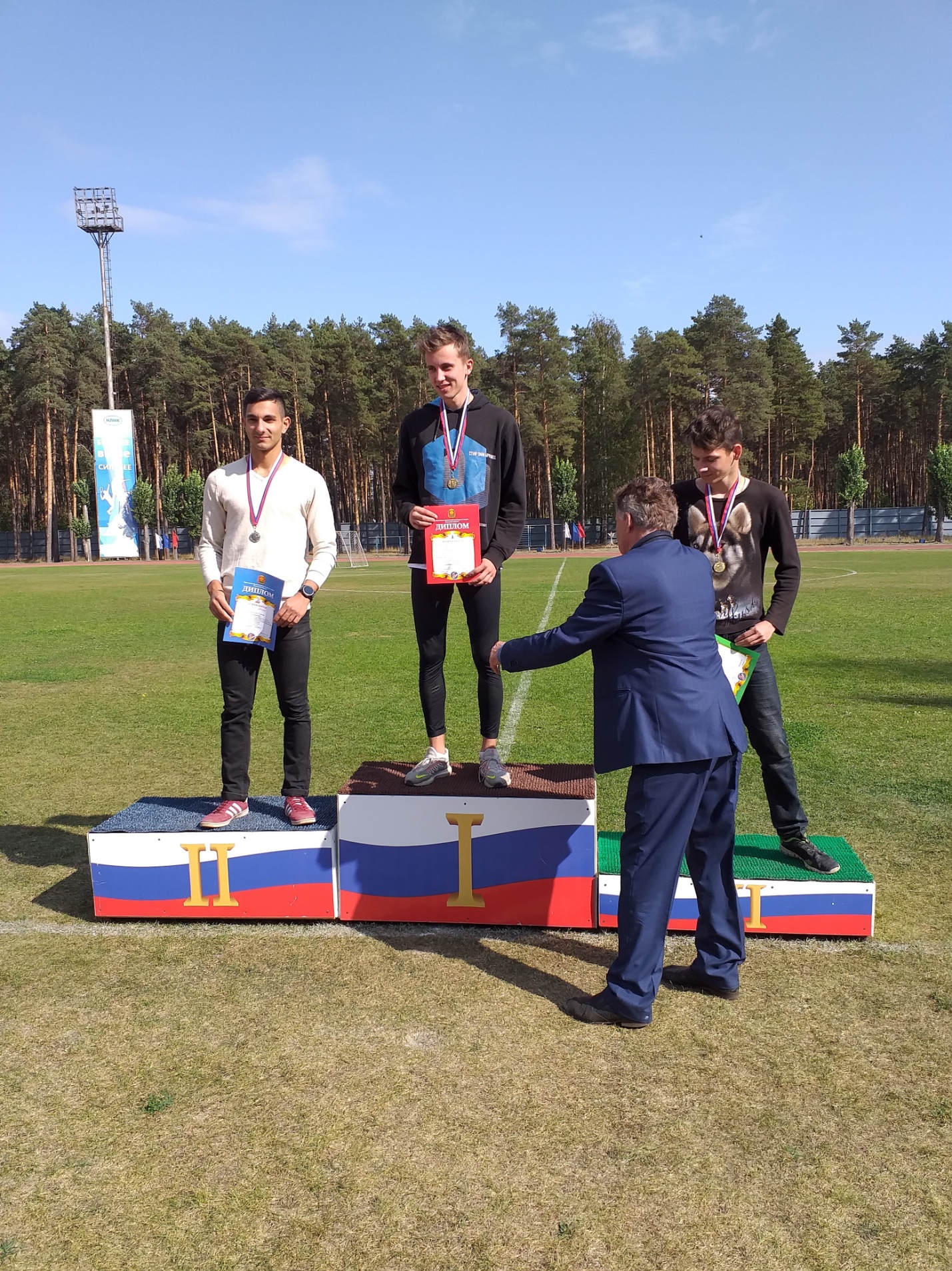 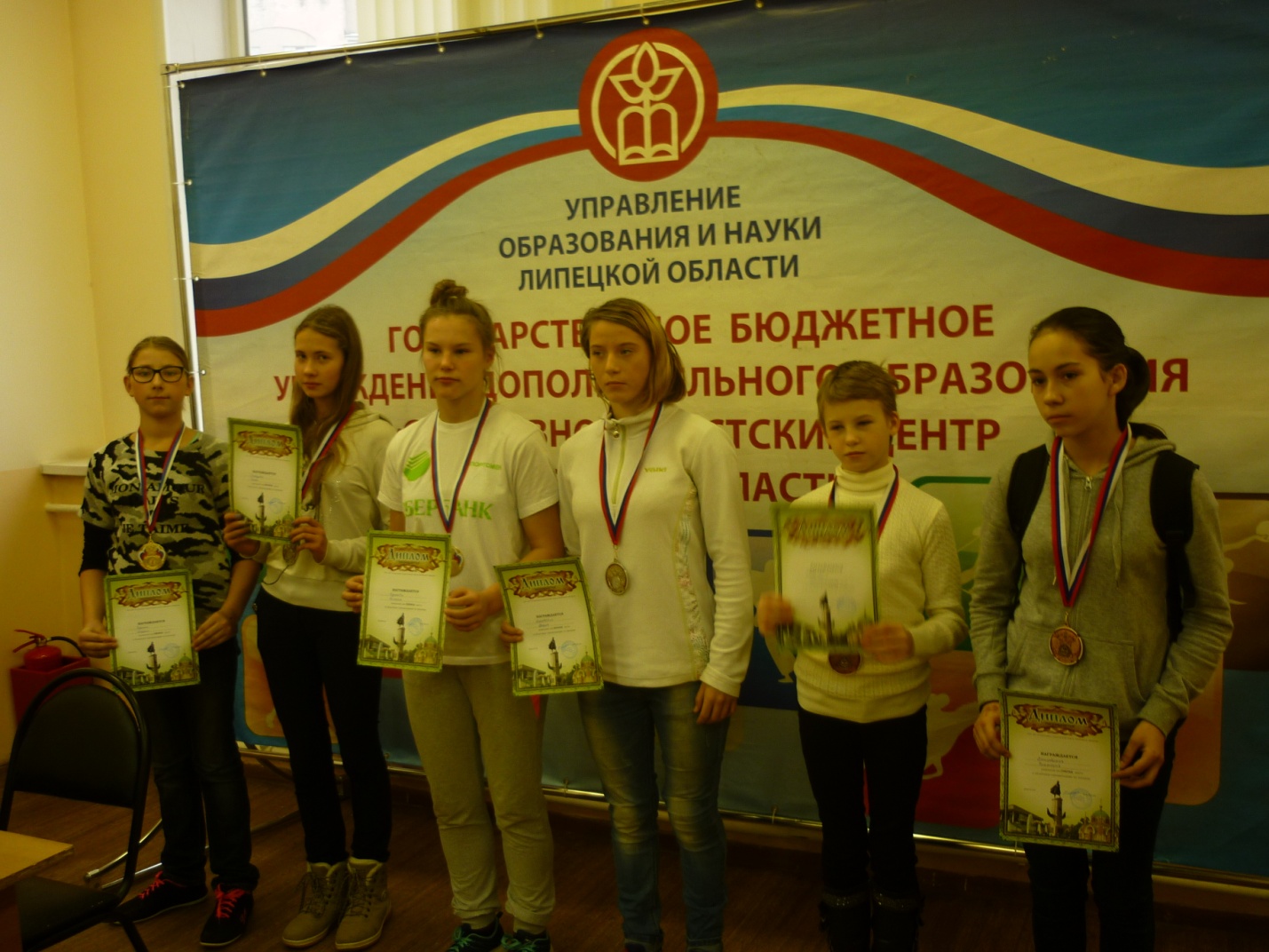 
На стадионах вы все побывали,Но и медали вы все получали……Вам , ребята , всем я желаю-Чтоб стадионы всегда посещали!Трудились, росли и побеждали!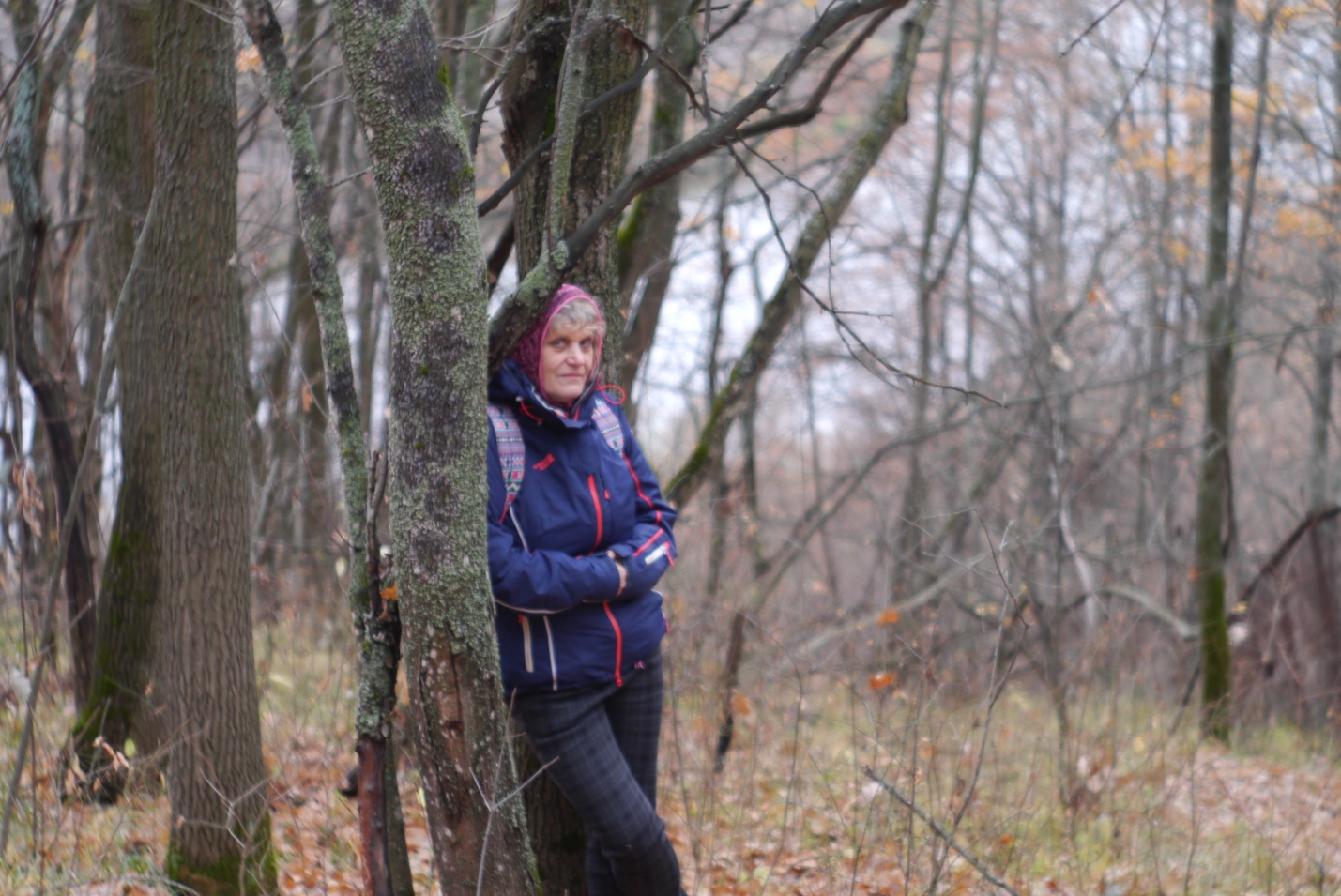 Вы хорошие! Я в вас верю!добра!